CV No 1943856Dedicated   to outstanding leadership and unparalleled patient care within high-stress    environment.Provide intensive care in emergency room settings.Accomplished Registered Nurse committed to providing exceptional patient care. Mastery of clinical skills; holistic approach   to the care of ER and trauma patient. Practiced in comprehensive medical assessments, evaluations, planning and medication administration. Collaborative professional focused on a therapeutic patient/nurse relationship. Consistently exceed rigorous exceptions.ACCIDENT AND EMERGENCY NURSING STAFF                     PATIENT EDUCATION           QUALITY CAREPATIENT CENTRIC APPROACH   PROCESS IMPROVEMENTS   QUICK PROBLEM SOLVINGTRAINING PROFFESIONAL NURSE EVALUATION             POLICIES PROCEDURE DEVELOPMENTPROFESSIONAL EXPERIENCES:August 29, 2013 up to October 09,2016Abu Dhabi, UAEJob Title : Company Nurse  Duties and ResponsibilityProvides first aid management during emergency situation.Takes and record worker’s vital signs.Monitors and help improve environmental sanitation.Conduct monthly heatlh teaching to workersIdentifies nursing and medical needs of patient.Gives direct nursing care.Plans, gives and evaluates nursing care.Observes medical and surgical sepsis during wound dressing.Takes initial health assessment for new workers and office staff.Records patient health observation and refer to hospital if necessary.Administer medication as per Ministry of Health OrderAccompanying workers and staff  if needed to transport to hospital.Update and monitor patient status during their hospitalization.October 10, 2006 to May 04, 2013 Bahrain Defense Force Military Hospital West Riffa Kingdom of Bahrain Job Title: Staff Nurse (Accident and Emergency) Duties and ResponsibilitiesHandled a high percentage of incoming acute trauma casesHelped to assess and implement patient recovery plansAssess patients and observes responses to interventions; notifies physicians accordingly and completes documentation in a timely manner.Administers and documents medications, infusions, narcotics and control drugs as per policy, which will vary by subspecialty.Provides nursing care, patient support, and patient/family teaching according to accepted nursing standards, approved competencies, nursing policies and procedures.Prepares and explains procedures to patients; assembles required equipment, supplies and instruments; then assist physicians with a variety of approved procedures.Recognizes emergency situations and respond quickly to noticeable changes in a patient’s condition by initiating appropriate nursing measures that may include BCLS,ACLS and mobilizing emergency response protocols and notifies physicians. When in charge adapts to changing work situations by adjusting staff assignment and/ or seeking assistance through the nursing supervisor.Performs any other tasks and duties appropriate to his/her realm of knowledge, skills and experience as required by the employer.Interprets ECG monitor printouts.Recognizes critical lab values.Utilized the nursing processes; assessed, planned, provided and evaluated nursing care based on staff and patient interviews.Collaborated with other ER professionals to ensure effective patient care delivery – Identified patients’ conditions and addressed nursing care.Acted as a team member / leader to perform ER tasks.Experience in staff development, process improvement, and regulatory compliance in order to provide and perform superior patient care.Continually looked for opportunities for professional development and improvement,February 03, 1999 to April 14, 2004 ( Municipal Health Office, Murcia Negros Occidental, Philippines)Job Title: Staff Nurse/Nurse ParamedicDuties and ResponsibilitiesAssess the physical and physiological needs of the patient in crisis utilizing professional knowledge base, and all available resources to establish definite nursing diagnoses.Taking vital signs to detect any deviation that may be indicative of any disease process.Administer all prescribed medical and nursing treatment required for the immediate care of the patient especially STAT medications.Responding to an emergency call using ambulance Vehicular accident and other medical emergency cases.Administer oral/parenteral medication as ordered by the physician and completely documenting all medication administered.Assist in Minor surgeries and state of the patient welfare. NEW ERA IN CLINICAL TREATMENT November 27-28, 2015 HEALTH AUTHORITY OF ABU DHABI (HAAD)  March 27 2016MINISTRY OF HEALTH (MOH)        NURSING LICENSURE AND REGISTRATION (REGISTERED GENERAL NURSE/ BAHRAIN)        Oct 10, 2006BASIC LIFE SUPPORT COURSE ( BLS ) CERTIFICATION        May 13, 2012ADVANCED CARDIAC LIFE SUPPORT (ACLS) CERTIFICATION        May 14- 15, 2012TRIAGE COURSENovember 25, 2012PREHOSPITAL TRAUMA LIFE SUPPORT  (PHTLS ) CERTIFICATION        February 02- 03, 2010IV THERAPY COURSE CERTIFICATION       March 13- 16, 2008PUBLIC SAFETY BASIC RECRUIT COURSE (FIRE NATIONAL TRAINING INSTITUTE) Dec 05, 1998/ Oct 20, 1999/ Jan 07, 2000INTRODUCTION TO HUMAN RIGHTS SEMINAR       December 13-15, 1999EMERGENCY RESPONSE TEAM TRAINNING       July 28-30, 1999BASIC CARDIO-PULMONARY RESUSCITATION        September 7, 1997ACHIEVING NURSE EMPOWERMENT       December 1994INFECTION CONTROL & TB UPDATE       May 13, 1994ENTERPRENEURSHIP IN NURSING        February 10, 1994INTRAVENOUS THERAPY       October 27- 28, 1999PROFESSIONAL REGULATION COMMISION (Philippines) BSN REGISTERED NURSE- 1993Reichert Unistat BilirubinometerAlaris Ivac Infusion PumpHeartstart XL DefibrilatorMP50 Cardiac monitorCollins BP apparatusMinolta Jaundice meterHewlett ECG machineAsena Syringe pumpLifepack 9 DefibrilatorOxypleth Saturation oxygen machineEvita XL mechanical ventilator machineOxylog portable ventilator machineMac 3500 ECG machineVictory suction machineHotline fluid warmerSystem 1000 Intravenous fluid pumpHeraeus pico 17 HB centrifuge machineNova stat profile ABG machinePage writer 200 ECG machineTemp plus II Ivac temp.First Temp Genius infrared tympanic temp.1989- 1993 Attended University of Iloilo (UI) Iloilo City, Philippines Graduated with a Bachelor of Science degree in NursingPlaced in top 20% of class in nursing-related coursesNationality          :      FilipinoDate of Birth       :      July 28, 1971Civil Status	 :      SeparatedVisa Status          :      Resident VisaSpoke Languages:     English, Filipino and Basic ArabicAvailable upon request.MARLON, BSN RNPhilippine License No. 0232957Bahrain License (MOH) No. R 8945HAAD License # GN31829 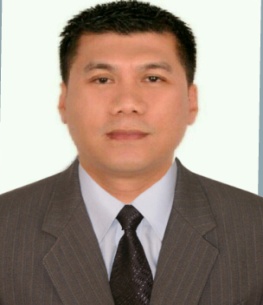 EXCEPTIONAL EMERGENCY ROOM STAFF NURSE /COMPANY NURSECOMPETITIVE ADVANTAGES:AREAS OF NURSING EXPERTISE:CLINICAL TRAINING SEMINARS CERTIFICATIONS AND LICENSURE:EQUIPMENTS USED:EDUCATION:PERSONAL:REFERENCES:MARLON MENDOZA BRILLANTES – CV No 1943856To interview this candidate, please send your company name, vacancy and salary offered details along with this or other CV Reference Numbers that you may have short listed from http://www.gulfjobseeker.com/employer/cvdatabasepaid.php addressing to HR Consultant on cvcontacts@gulfjobseekers.comWe will contact the candidates to ensure their availability for your vacancy and send you our service HR Consulting Fees quotation for your approval. Whatsapp +971504753686______________________________________